Wichtige aktuelle Information-Heizungsausfall-Sehr geehrte Eltern,liebe Schülerinnen und Schüler,liebe Lehrkräfte, Mitarbeiterinnen und Mitarbeiter,bei Erdarbeiten in der Nähe des DRK-Zentrums wurde unsere Fernwärmeversorgung stark beschädigt. Der Schaden ist so groß, dass noch nicht absehbar ist, ob die Leitung im Verlauf des Tages repariert werden kann. Wir haben deshalb vorsorglich entschieden, den Unterricht heute nach der 4. Stunde zu beenden und auch für den morgigen Tag keinen Unterricht zu erteilen. Dies betrifft für den morgigen Zeugnisausgabetag die Hälfte der 9./10. Klassen für die 1.-3. Stunde. Die Zeugnisausgabe in diesen Klassen wird am Montag und Dienstag in den beiden Teilgruppen erfolgen.Die 5./6. Klassen haben klassenintern bereits Regelungen zur Zeugnisübergabe getroffen. Dabei soll es bleiben, um niemand unnötig zu verunsichern. Demnach kommen die Schülerinnen und Schüler in kleinen Gruppen am Freitag kurz in die Schule, um ihre Zeugnisse abzuholen, Rückmeldungen zum Distanzunterricht zu geben und Materialien zurückzugeben bzw. neue zu erhalten. Präsenzunterricht und Betreuung für die 5. und 6. Klassen finden am Freitag nicht statt. Wir gehen davon aus, dass der Leitungsschaden spätestens im Verlauf des Freitags behoben werden kann, und wir ab Montag wieder im Schulbetrieb sein werden. Sollte die Störung wider Erwarten länger andauern informiere ich Sie/euch umgehend. 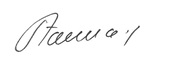 Philipp Stannarius